UNIVERSITATEA BABEȘ-BOLYAI CLUJ-NAPOCAFACULTATEA DE CHIMIE ȘI INGINERIE CHIMICĂ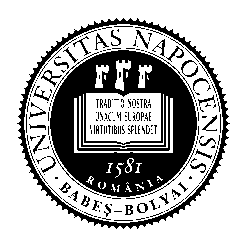 ANEXA 3 LA FIȘA DE ÎNSCRIERE(Nivel Master)                                                                  Sesiunea IULIE 2021Numele și prenumele din certificatul de naștere în majuscule:Informații suplimentareMedii:2. Am fost student – nivel master, dar am întrerupt studiile/ am fost exmatriculat / am finalizat studiile, la Universitatea _________________________________________, Facultatea de ____________________________________________, în perioada ________________, cu finanțare de la buget în perioada ___________________, adică pe durata a ____ ani de studiu.3. Sunt student – nivel master la Universitatea _________________________________________, Facultatea de ____________________________________________, anul de studiu ________ în regim cu / fără taxă ___________.4. Declar pe propria răspundere că în actuala sesiune de admitere m-am înscris și la o altă instituției de învățământ superior: _____________. Se va completa cu DA sau NU, după caz.                                                                                                                                            DATA_________________________________                                                                                                                                                                                                                                                                                                                                                                                                    Notă: La TOATE pozițiile unde nu sunt informații de completat se va înscrie „nu este cazul”.Media examenului de licență/proiect de diplomă (în cifre și litere),Media generală de promovare a anilor de studiu (în cifre și litere),Media ultimului an de studiu la nivel licență (în cifre și litere),